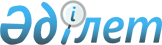 Об установлении ставок ввозных таможенных пошлин Единого таможенного тарифа Таможенного союза в отношении бурильных машин с глубиной бурения не менее 200 м
					
			Утративший силу
			
			
		
					Решение Коллегии Евразийской экономической комиссии от 20 августа 2013 года № 174. Утратило силу решением Коллегии Евразийской экономической комиссии от 17 августа 2021 года № 100.
      Сноска. Решение утратило силу Решением Коллегии Евразийской экономической комиссии от 17.08.2021 № 100 (порядок введения в действие см. п.2).
      Коллегия Евразийской экономической комиссии решила:
      1. Установить ставки ввозных таможенных пошлин Единого таможенного тарифа Таможенного союза (приложение к Решению Совета Евразийской экономической комиссии от 16 июля 2012 г. № 54) в отношении бурильных машин с глубиной бурения не менее 200 м (коды 8430 41 000 1 и 8430 49 000 1 ТН ВЭД ТС) в размере 3,5 процента от таможенной стоимости, но не менее 1,3 евро за 1 кг, – с 2 сентября 2013 г. по 25 июля 2014 г. включительно, в размере 2 процентов от таможенной стоимости, но не менее 0,7 евро за 1 кг, – с 26 июля 2014 г. по 31 декабря 2014 г. включительно.
      2. Примечание 8С к Единому таможенному тарифу Таможенного союза (приложение к Решению Совета Евразийской экономической комиссии от 16 июля 2012 г. № 54) изложить в следующей редакции:
      "8С) Ставка ввозной таможенной пошлины в размере 3,5% от таможенной стоимости, но не менее 1,3 евро за 1 кг, применяется с 02.09.2013 по 25.07.2014 включительно, в размере 2% от таможенной стоимости, но не менее 0,7 евро за 1 кг, – с 26.07.2014 по 31.12.2014 включительно.".
      3. Настоящее Решение вступает в силу с 2 сентября 2013 г.
					© 2012. РГП на ПХВ «Институт законодательства и правовой информации Республики Казахстан» Министерства юстиции Республики Казахстан
				
Председатель Коллегии
Евразийской экономической комиссии
В. Христенко